Advocacy is;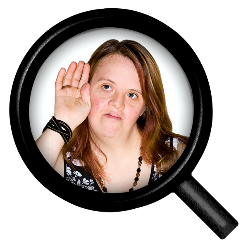 Supporting you to be heard and listened to.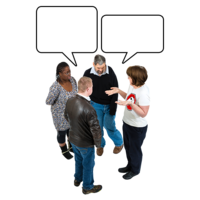 Helping you talk to others about what is important to you.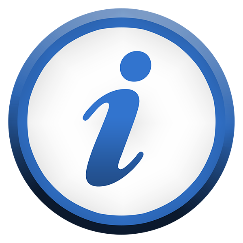 Making sure you have access to the information to help you make a fully informed decision.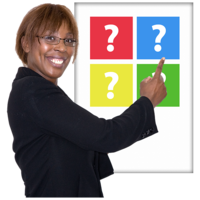 Support you to look at the options and weigh up the information to make the right choice for you.     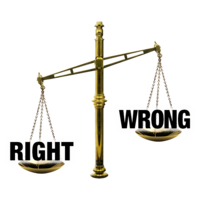 Help you understand the information and stand up for your rights.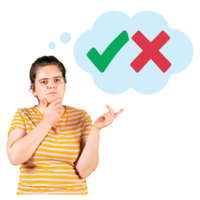 Help you challenge decisions made on your behalf.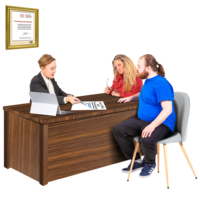 Help you access legal advice should you need it.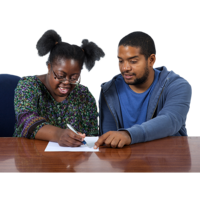 Support you in meetings to share your views and wishes with others in the meeting.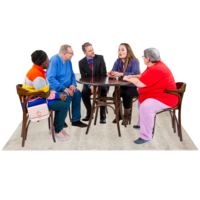 Consult others on your behalf to share your views and wishes providing you give us your consent.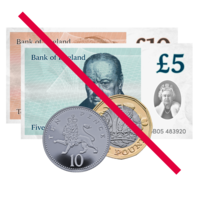 Advocacy support is free of charge.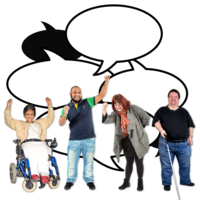 Advocates are independent from the NHS and social care or any other heath or care organisations.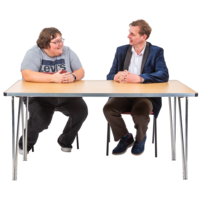 You can meet your advocate in private.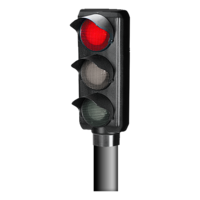 You can end your involvement with your advocate at any time.